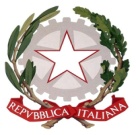 Ministero dell’IstruzioneIstituto Comprensivo “ILARIA ALPI”Via Salerno, 1 - 20142 MilanoTel 02 88444696 - Fax 02 88444704e-mail uffici: MIIC8DZ008@istruzione.itposta certificata: MIIC8DZ008@PEC.ISTRUZIONE.ITwww.icilariaalpi.edu.itVERBALE DEL CONSIGLIO DI CLASSE A.S. 2020/2021CONSIGLIO DI CLASSE DEL MESE  DI …………….Il giorno ……, del mese di……………, dell’anno………, alle ore …………, nei locali dell’I.C. “Ilaria Alpi”, presso la sede di Via Salerno, 1 ovvero telematicamente a mezzo dell’applicativo ………… si è riunito il Consiglio di Classe della……… sez. ………… per discutere i seguenti punti all’O.d.G.:1.2.3.Risultano assenti i docenti ……………………………………………………………………………………………………………………………………………………………………………………….. …………………Risultano presenti le seguenti figure esterne (eventuale personale educativo, esperti esterni) ………………………………………………………………………………………………………………...Presiede il Dirigente Scolastico Prof Annarita Mercogliano / il Prof.…………………………..………su delega del Dirigente Scolastico. Funge da Segretario verbalizzante il Prof.  …………………….Alle ore ___:___, esaurita la discussione, la seduta è tolta.            IL SEGRETARIO                                                         IL COORDINATORE       ....................................................                  ............................................................... 